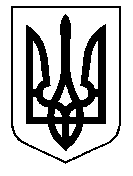 ТАЛЬНІВСЬКА РАЙОННА РАДАЧеркаської областіР  І  Ш  Е  Н  Н  Я26.05.2016                                                                                    № 6-24/VIIПро звернення до Президента України  щодо відновлення Тальнівського району як цілісного адміністративного суб’єкту виборчого процесуВідповідно до статті 140 Конституції України, статтей 43, 59 Закону України “Про місцеве самоврядування в Україні”,  врахувавши пропозиції президії районної ради,  районна рада ВИРІШИЛА:1. Схвалити текст звернення до Президента України  щодо відновлення Тальнівського району як цілісного адміністративного суб’єкту виборчого процесу  (додається).2. Уповноважити голову районної ради надіслати текст звернення до Президента України.  3. Контроль за виконанням рішення покласти на постійну комісію районної ради з питань регламенту, депутатської діяльності та законності.Голова районної ради                                                   В.ЛюбомськаСХВАЛЕНОрішення Тальнівської районної ради26.05.2016 № 6-24/VІІЗверненнядепутатів Тальнівської районної ради до Президента України  щодо відновлення Тальнівського району як цілісного адміністративного суб’єкту виборчого процесуШановний пане Президенте!           Постановою Центральної виборчої комісії від 28.04.2012 №82 «Про утворення одномандатних виборчих округів на постійній основі у межах Автономної Республіки Крим, областей, міст Києва та Севастополя» Тальнівський район під час виборчого процесу  поділили на три різні частини, кожна з яких входить  до окремих, незалежних  один від одного одномандатних виборчих округів (одномандатний виборчий округ № 196 центр - місто Корсунь-Шевченківський;  одномандатний виборчий округ № 199  центр - місто Жашків та одномандатний виборчий округ № 200 центр - місто Умань) з одночасною ліквідацією виборчого округу з центром  у місті Тальне, який функціонував впродовж 20-ти останніх років.Цим самим порушуються права виборців територіальної громади Тальнівського району, дробиться її цілісність, що  не сприяє в здійсненні волевиявлення жителів Тальнівського району. Поділ Тальнівського району на частини утруднює організацію процесу голосування та суперечить законам України, зокрема  статті 18 Закону України «Про вибори народних депутатів України», де вказано, що:  «3) межі одномандатних округів визначаються з урахуванням меж адміністративно-територіальних одиниць, інтересів членів територіальних громад …». Роздрібненість Тальнівського району привела до того, що від кожної із частин району висувався окремий народний депутат України. В зв’язку з належністю виборчих дільниць Тальнівського району до трьох одномандатних виборчих округів ми в даний час маємо трьох народних депутатів України. Кожен з них не представляє територіальну громаду району в цілому, а  лише її частину, що не дає можливість за участю депутатів вирішувати проблеми громади. З означеного питання ми зверталися до Центральної виборчої комісії (рішення районної ради від 15.03.2016 №4-22/VII), проте отримали  відмову щодо внесення змін до постанови Центральної виборчої комісії від 28.04.2012  №82 «Про утворення одномандатних виборчих округів на постійній основі у межах Автономної Республіки Крим, областей, міст Крим, областей, міст Києва та Севастополя». Зазначаємо, що наше прохання обґрунтоване статтями 69 та 71  Конституції України, адже порушується можливість безпосередньої демократії та умови прямого виборчого права.Враховуючи вищевикладене переконливо просимо Вас, як  гаранта додержання Конституції України, прав і свобод людини і громадянина, до чергових виборів народних депутатів України, відповідно повноважень,  забезпечити право громадян  населених пунктів Тальнівського району Черкаської області входити в один одномандатний виборчий округ.                                                              Депутати Тальнівської районної ради